AGENDA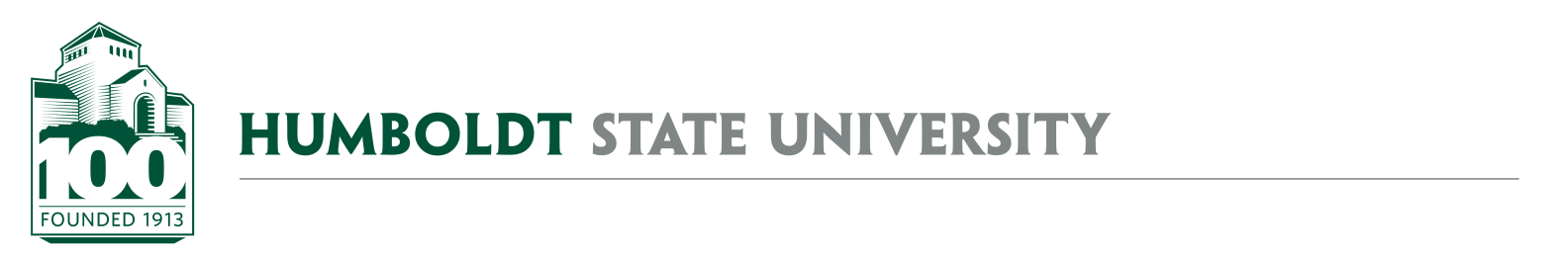 University Space & Facilities Advisory CommitteeMEETING LOCATION: SBS_405MEETING TIME: 2:30-4:00pm, Friday, Sept 27, 2019Meeting NotesAugust 23, 2019 – Full meeting in FGYM_148, including Lactation Facility conversationSeptember 13, 2019 – Key Policy Focused DiscussionAY1819 USFAC DetailsTime and dates of AY1920 USFAC meetings – moving away from 1-2:30 Friday time.Membership – Student members have been appointed by HSUAS. Welcome Caitlyn & Alia!USFAC SubcommitteesLandscape Working Group – nothing to reportNaming Committee – nothing to reportFacilities Use Subcommittee – attached notes from September 9 meeting – building liaisons.Campus Key PolicyContinue Key Policy discussion from September 13, 2019 (See links below)Building Coordinator/Liaison updateSpace Management IssuesVacated SpaceWagner HouseFeuerwerker HouseLibrary 109SBDC Little ApartmentsACAC Gist KHSU Theater ArtsHilltop MarketplaceBudget Office SBSSiemens Hall (SH_215A & 215B, 215)TA 12Summary of space movesOffice space in SBS to SPF on 4th floorSBS_253 Shredder room to Lactation room by 8/5/19Library Lactation Space & other Lactation Space proposal (Michael)Space Requests via the webform – discuss campus “call”FUTURE AGENDA ITEMSFM Cost Recovery PolicyFM Project Process (informational)ATTACHMENTS & LINKSMinutes from 8/23/19 USFAC Full Meeting (link)Minutes from 9/13/19 USFAC Key Policy Meeting (link)Draft new HSU Key Policy (link) & 1996 HSU Key policy (link)Lactation Station Proposal (link)REMINDER- Next Focused USFAC meeting is planned for 10/11/19,    ?? 2:30-3:30pm CCR ??, and the Next Full USFAC meeting is 10/25/19 ?? 2:30-4:00pm CCR ??